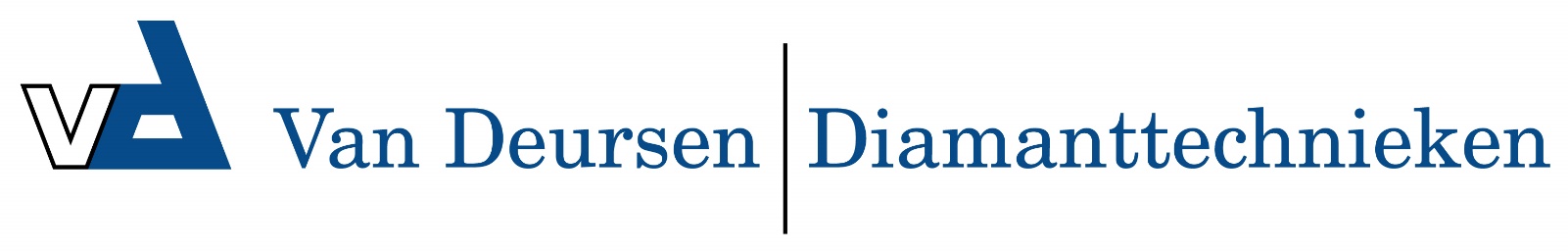 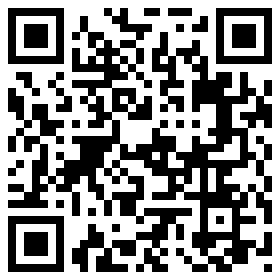 PMM 12-19 kW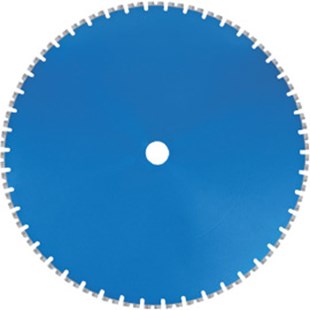 12-19 kWToepassing    BetonDiameters Ø600-650-700-750-800-900-1000-1200Asgat60Segmenthoogte    11 mmGebruikNat